Related Milestones:Geography M1:Milestones • Understand geographical similarities and differences through studying the human and physical geography of a small area of the United Kingdom and of a contrasting non-European country. • Use world maps, atlases and globes to identify the United Kingdom and its countries, as well as the countries, continents and oceans studied. • Identify seasonal and daily weather patterns in the United Kingdom and the location of hot and cold areas of the world in relation to the Equator and the North and South Poles.Human and Physical GeographyHow are places different?What is human geography?What is physical geography?What is the same about [local place] and [non-European country]?What is the different about [local place] and [non-European country]?Where is the United Kingdom on a map/atlas/globe?Where are other countries, continents and oceans we have learned about on a map/atlas/globe?What is the weather like in the United Kingdom?How do the seasons affect the weather in the United Kingdom?Where are the hot areas of the world?Where are the cold areas of the world?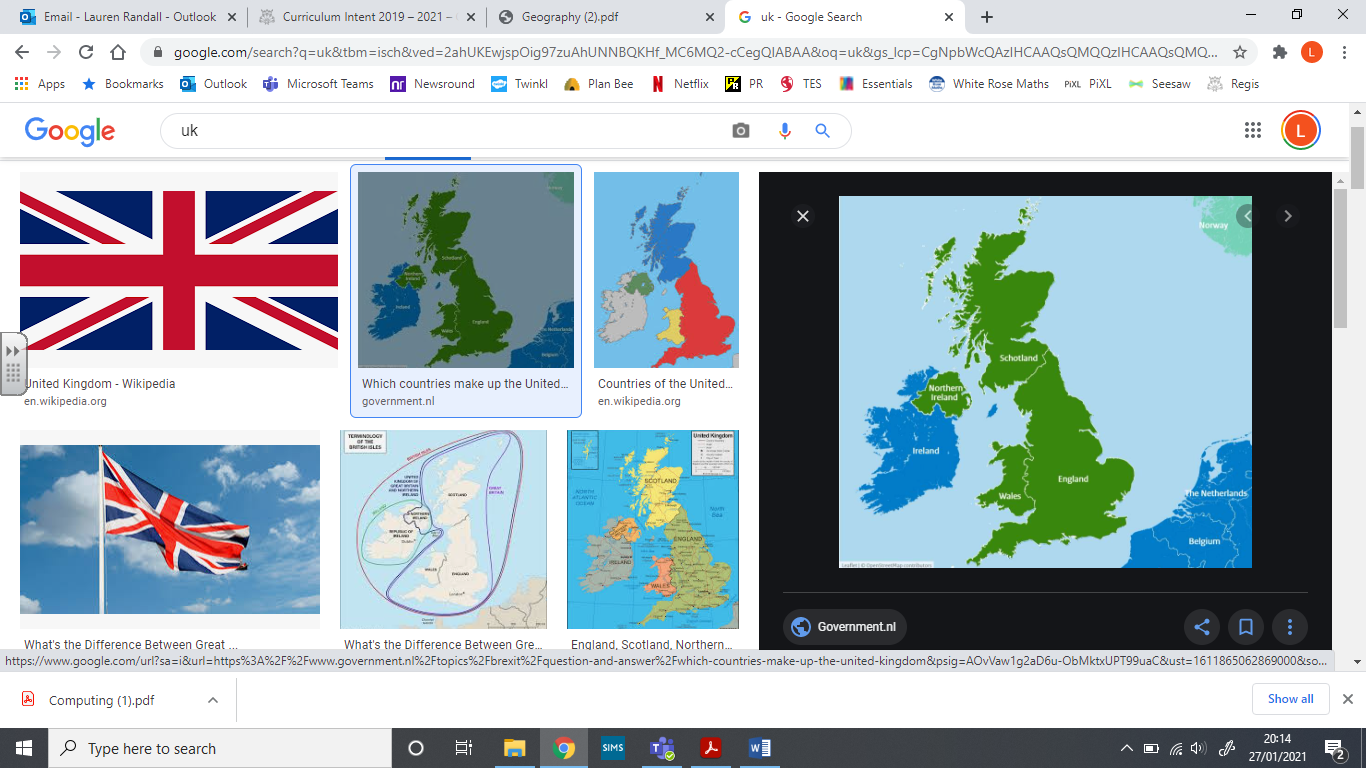 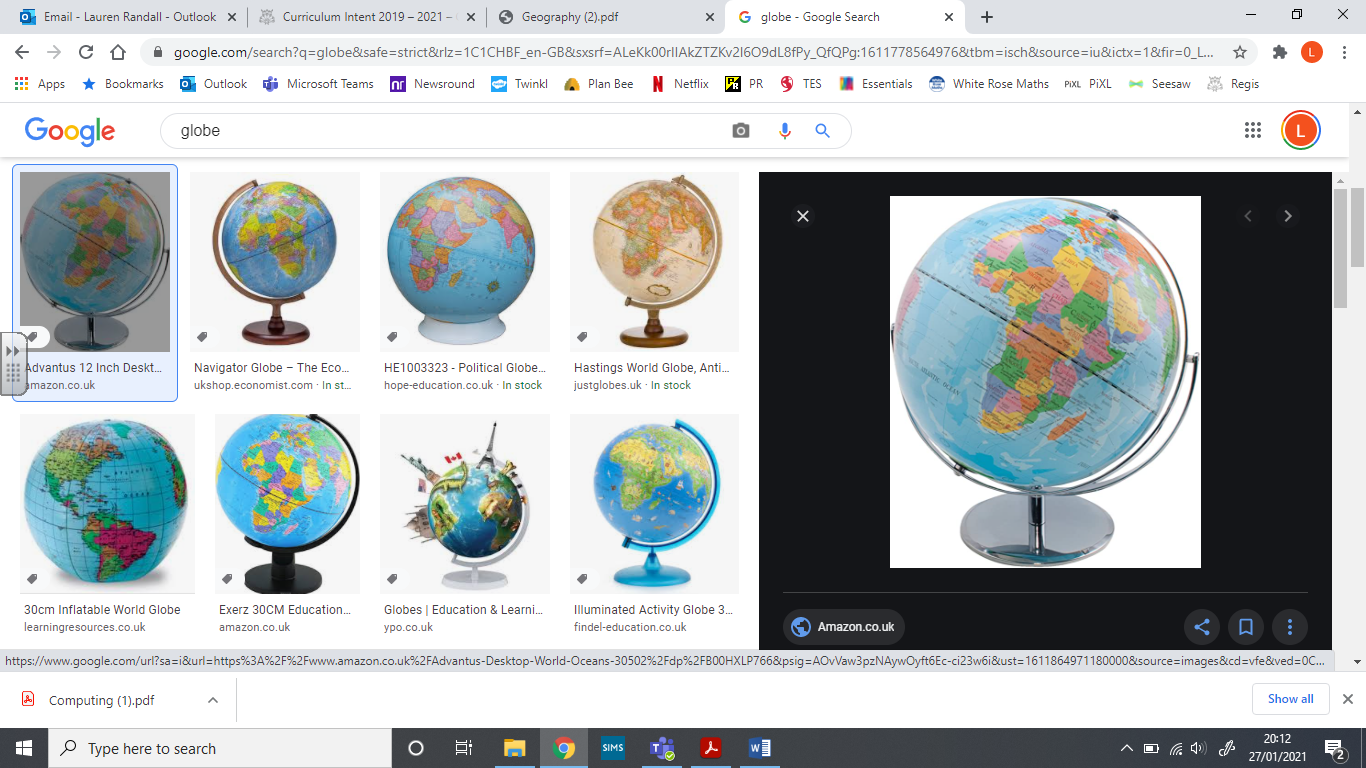 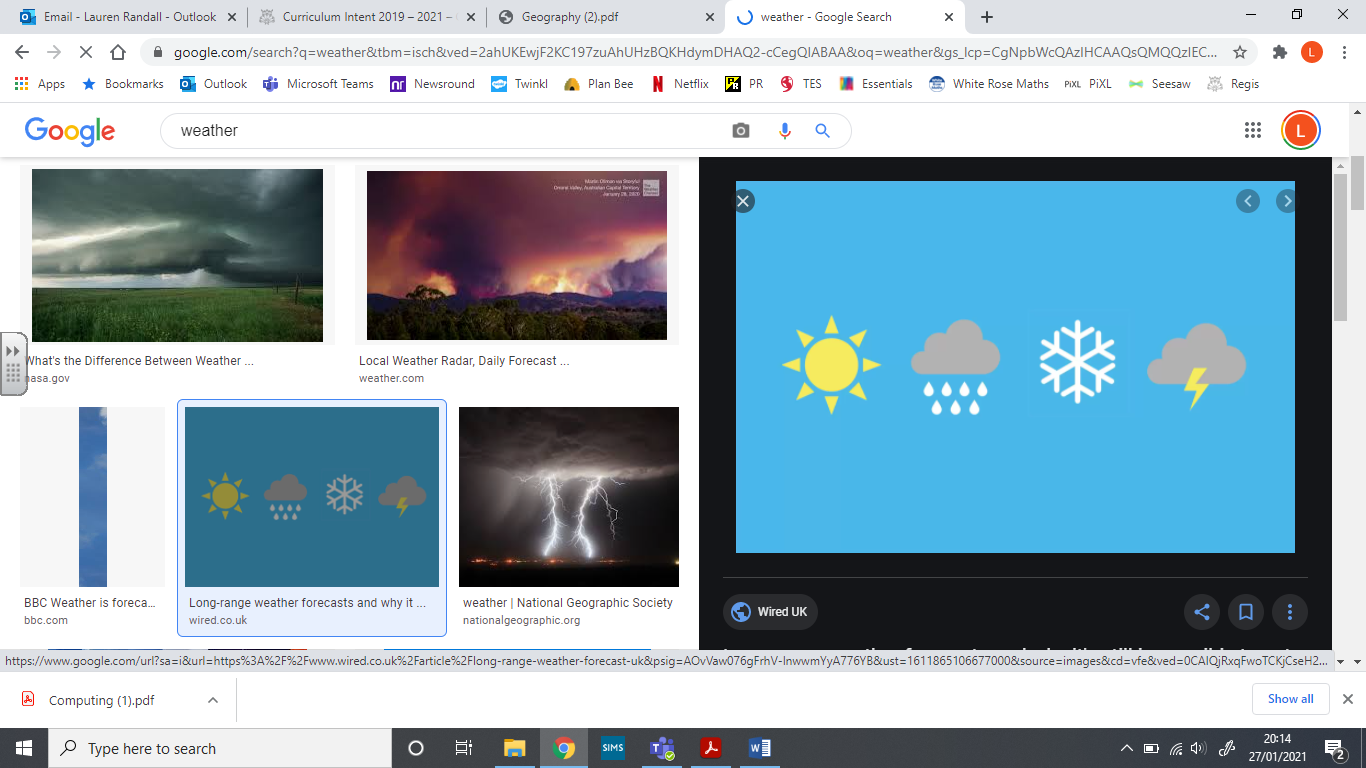 What is human geography?What is physical geography?What is the same about [local place] and [non-European country]?What is the different about [local place] and [non-European country]?Where is the United Kingdom on a map/atlas/globe?Where are other countries, continents and oceans we have learned about on a map/atlas/globe?What is the weather like in the United Kingdom?How do the seasons affect the weather in the United Kingdom?Where are the hot areas of the world?Where are the cold areas of the world?